WHAT STUDENTS DO:  Use the SIMOC model to develop a habitat to support life off-world.Students work with a model using authentic data gathered from decades of NASA and other science research on life support systems to develop a habitat to support researchers on Mars or other off-world environments They will actively engage in creative critical thinking and iterative innovation through collaboration and persistence.Required MaterialsPlease Print:From Student Guide:General Resources:HERA- Human Exploration Research Analog:  https://www.nasa.gov/analogs/heraUniversity of Arizona Controlled Environment Agriculture Center Prototype Lunar Greenhouse: https://cals.arizona.edu/lunargreenhouse/International Space Station Hadfield Videos: https://blogs.scientificamerican.com/psi-vid/top-10-commander-chris-hadfield-videos-from-the-iss/International Space Station: https://www.spacestationexplorers.org/news-media/videos/International Space Station: http://www.nasa.gov/mission_pages/station/main/index.html#.VMFqksZ4hSsA Framework for K-12 Science Education: https://www.nap.edu/catalog/13165/a-framework-for-k-12-science-education-practices-crosscutting-concepts Next Generation Science Standards: https://www.nextgenscience.org/ BSCS 5E Instructional Model: https://bscs.org/bscs-5e-instructional-modelCriteria 	a standard list of “rules” established so judgment or decisions are based on objective and defined ideas rather than subjective ones.Data		facts, statistics, or information.Empirical Evidence		knowledge gained through direct or indirect observation.Engineering	a field in which humans solve problems that arise from a human need or desire by relying on their knowledge of science, technology, engineering design, and mathematics (derived from NRC Framework, 2012).Engineering Constraints	limits placed on your mission by the budget, hardware, available volume or mass, etc. necessary to accomplish the mission.Explanations	logical descriptions applying scientific information Models 	a scientific model is a physical, conceptual, or mathematical representation of a real phenomeon. Models are used to explain and predict the behavior of real phenomena. Observations 	specific details recorded to describe an object or phenomenon.Terrain	a stretch of land, especially with regard to its physical features or geology.Systems                                 a system is an organized group of related objects or components that form a whole. Systems can consist, for example, of organisms, machines, fundamental particles, galaxies, ideas, and numbers. Systems have boundaries, components, resources, flow, and feedback. (National Science Education Standards)Sub-System                           a component of a system that is itself a system. IntroductionEarth provides many complex, interacting systems that recycle matter and energy, and in the process recycle water, maintain the atmosphere, recycle chemicals that are essential to life, and maintain temperatures appropriate for life. Researchers are working to understanding the full complexity of the interacting ecosystems and the dynamical interactions of all living (biotic) and non-living (abiotic) elements of life.

For more than a century people have wondered and experimented with how humans could live under water on this planet, or on other worlds. Scientists and engineers, often working with the support of government programs such as the European Space Agency, Roscomos, NASA, and university programs around the world, have developed pressure suits, vehicles for space travel, and orbital space stations. Each of these sealed containers provide a habitat to support human life for various durations, in otherwise harsh conditions of minimal or no atmosphere, extreme temperatures, and harmful radiation.
     
 From 1991 to 1993 eight humans lived in the Biosphere 2 (B2), outside of Oracle, Arizona. B2 was a completely self-sustaining, sealed environment that houses a half acre farm, rain forest, savanna, ocean, marsh, and desert. Many valuable lessons were learned in those two years, including the impact of the microbiome on the balance of oxygen and carbon dioxide, and how the human built environment, in particular concrete can have long-lasting effects on the breathable atmosphere.

SIMOC is a scalable, interactive model of an off-world community, a computer model built upon authentic data from decades of research in mechanical and biological life support systems. It is composed of a web-based interface to a powerful computational engine, providing a 
platform for both research and education.

The goal is to design the most effective system to support human life for extended periods of time off-Earth. The habitat is a system made of many sub-systems that must work together to provide humans with safe and healthy living conditions.

SIMOC provides an authentic science model based on the best information available today. Oxygen, carbon dioxide, and methane; water vapor, potable and waste water, plant growth, and electrical power production and consumption are all included in the SIMOC simulation of an off-world 
human community.

Users select from a list of available subsystems to create their own model habitat and then run a simulation of how that model functions over time. Advanced users can custom program plants with unique properties for carbon dioxide removal or higher yields of food production, or solar 
panels that provide more electrical power.To gain a better understanding of SIMOC, please visit https://simoc.space/ and watch the introduction video. Not only is SIMOC designed for active science and engineering research, but SIMOC is designed for K-12 formal education students and citizen scientists to use to do meaningful research as well. This Teacher Guide and the Student Guide are carefully constructed to provide the scaffolding to prepare students to use SIMOC in their own research and learning. The SIMOC lesson is aligned to A Framework for K-12 Science Education and Next Generation Science Standards (NGSS). Students can engage in authentic science as they learn and apply key ideas about matter, energy, ecosystems, and engineering. Students will engage in an engineering design activity using SIMOC. They will use the engineering design process to solve problems associated with living on Mars and doing exploration and research for an extended period of time. A brief description of the engineering design process can be seen in this diagram. A more detailed description is in Activity E in the Student Guide. 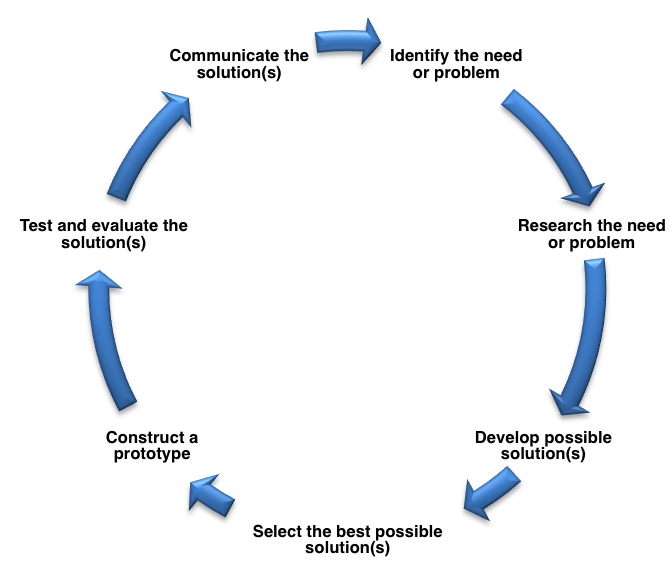 Preparing to Use SIMOCStudents are unlikely to be ready to begin using SIMOC without some preparation. A series of activities has been designed to prepare students to engage in authentic science using SIMOC. These activites provide a scaffold to support student understanding of the key variables that can be controlled with SIMOC. The activities help students identify key aspects of an environment that can sustain human life. This understanding can be applied to Earth or the engineered environment of an off-world habitat. These activites are organized by the phases of the engineering design process to make this process more overt. The activities are also organized by the 5E Instructional Model.  Teacher Tip: If your students need greater support and scaffolding than is provided in the lessons in the Student Guide, More structured activities are available in the Appendix.Defining the ProblemDesigning the HabitatThe activity, Designing the Habitat, is the phenomenon that the students will need to understand to be able to design a habitat to support researchers on Mars. There are two major constraints on the design process.They are designing a habitat to be used on Mars within 25 to 50 years. This keeps the process relevant and avoids a “science fiction” solution of a habitat 500 years in the future.Cost is always a constraint. Although we are not identifying a budget, it is best to keep costs as low as possible. One big cost is the launch of materials from Earth. The current range of costs is $10,000 to $20,000 per kilogram and the Curiosity rover cost as much as $2.78 million per kilogram. So, a huge habitat on Mars might be attractive, but it would be too costly. Scientists will probably work for the smallest mass (in kilograms) habitat that will accomplish the mission.Print and distribute Resource (A) Designing the Habitat from the Student Guide. As students consider the problems posed by Designing the Habitat, they identify the criteria and constraints that will drive their design for a habitat. Have them read the first two paragraphs and encourage them to ask clarifying questions so they understand the basic situation. Then move them into a more structured discussion in Step 1.  Teacher Tip: A very effective and dramatic way to introduce this is to get the class quiet and then loudly and firmly close the door. Then tell them that they have just been sealed in the classroom and nothing can get in or out and they must survive for several weeks or months. This has been done with all ages, including adults and the result is dramatic. Start them asking questions and then have them read Designing the Habitat and move to the more structured Step 1.Step 1 of Designing the Habitat activity is also the Engagement phase of the 5E Instructional  Model. As the engagement phase, the activity engages student interest in the essential problem; and it elicits prior knowledge, naïve understandings and unresolved questions. In this case the students have to identify requirements for life. Different age groups will have different depth of understanding. They should identify the following criteria or requirements at a minimum:Breathable air  Drinkable waterFoodWaste disposalEnergyProtectionIf students need help, guide students to develop questions like; how will we provide air, how will we provide clean water, how will we get food, and so on. It is important for them to generate questions rather than a list of requirements for life. The questions get them to think more deeply about how we do this on Earth and how they might solve the problem for a sealed room.Step 2 of Designing the Habitat activity establishes the scope of the actual design problem. Designing a research station on Mars breaks down into 2 major components:How do you design a habitat that will provide life support for the researchers?How do you design an environment that promotes health and emotional support in an alien environment?Designing the habitat can be separated into separate sub-systems such as; providing food, providing clean water, disposing of waste, etc. Students discuss what problems or parts of problems for which they want to design solutions. Teacher Tip: Keep in mind that the problems can vary. Some can be very large, some more general, and yet others very small and specific. The class could potentially identify a larger problem while individual teams work on smaller problems that are building blocks to solve the larger problem. Identifying the problem to solve will focus the task as students move forward. Help students choose reasonable projects for the time they have.Researching the problemThe second step in the engineering design cycle is researching the problem. Research helps to fill in caps in students’ prior knowledge and imagination and will improve accuracy of design This is the Research phase of the Engineering Design cycle and the Explore phase of the 5E Instructional Model.The first step for the students is to identify questions they have about the project they will design to guide their research. Print and distribute Resource (B) Researching the Problem from the Student Guide. Students are asked to generate and record their questions. This is an opportunity to elicit prior knowledge, misconceptions, and unresolved questions. Students are reminded that conditions on Mars may affect their design. Some of the questions about Mars they should identify are:What are the temperatures like on Mars?What is the terrain like?What kind of atmosphere is there on Mars?Is there water and food on Mars?A basic understanding of the Martian atmosphere and raw materials will provide a solid foundation to move the project forward and a stepping-stone for background research to learn more.Other questions will be specific to the problem they are trying to solve.If they are designing a way to provide air to breathe in the habitat, they might askWhat is the composition of air on Earth?How do we maintain the right composition of air on Earth?Could we use some of the same techniques in a closed habitat?Has NASA worked on any designs that could guide us?If they are designing a way to provide drinkable water, they might ask:How much water does a person need every day?How does Earth provide produce clean water and recycle impure water?Can this be done in a closed habitat?Has NASA designed any systems to provide clean water in a closed habitat?Three resources have been provided for the students to help in their research. Print and distribute Resources C: What is Mars Really Like? , Resource D: What are Sub-systems that can be Used in a Sealed Habitat to Support Humans, and Resource E: Credible Sources Evaluation  from the Student Guide.Resource D: What are Sub-systems that can be Used in a Sealed Habitat to Support Humans will provide structure for their research on types of sub-systems that have been developed to recycle air and water and provide energy, food and protection. Teacher Tip: Resource D introduces the idea of a system and a sub-system. This would be a good time to discuss what a system is and what a sub-system is. There is a definition in the Vocabulary section. One familiar system is their home. It is made of many sub-systems: a water heater; air conditioner; heater; plumbing with sinks, showers and drains; toilet and sewer; roof, window, and walls, etc. Each sub-system can be examined in detail to see how it contributes to the system (home) and other sub-systems.Resource C: What is Mars Really Like? will provide an opportunity to research critical information about Mars that impacts their habitat.The quality of resources on the Internet can vary greatly. Resource D: Credible Sources Evaluation will help students separate credible from non-credible Internet resources. This is a great resource that you may wish to use on other projects.Developing Possible Solutions and Selecting the Best SolutionThe next phases of the engineering design are to develop possible solutions and select the best solution. This is also a continuation of the Explore phase of the 5E Instructional Model and moves into the Evaluate phase. Print and distribute Resource E: Design Possible Design Solutions and Resource F: Daily Reflection Sheet (students will begin using the Daily Reflection Sheet each day). Have students brainstorm possible solutions and record their results. When the students have several different solutions, have them evaluate the possible solutions to select the best solution that they will use to design their prototype (Evaluate).Constructing a Prototype Design, Part 1Constructing the design is where the students begin to grapple with the details of the design. Engineers call this a prototype design. It is something to start with to help them identify strengths and weaknesses of the design. They don’t have to physically construct a 3-dimensional model of their proposed habitat with all of the sub-systems identified. Often engineers will draw the protptype or model (often using Computer Aided Design (CAD) software) and describe the design in drawings and words as carefully as they can. This is what the students are asked to do.Hand out Resource J: About Your Habitat and have them work together to draw the habitat with all sub-systems and how the sub-systems work together. Then have them describe the habitat in writing.  Teacher Tip: If you have the time and you are interested in Maker activities, students could construct a 3-dimensional model using very simple materials such as, boxes, straws, pipe cleaners, used CD’s, plastic plants, foil, etc. Teacher: Resource L: About Your Habitat will be used several times because students can create several versions based on feedback. In the next step (Evaluating the Solution) each group will evaluate their own prototype habitat, and they may make changes before they communicate their prototype to the other teams. Based on feedback from the other teams, they may revise the prototype again. When they begin the SIMOC simulation, they may find that some of their chosen design elements are not available among the SIMOC options; causing them to revise again. After they run the SIMOC simulation and analyze the data, they may revise again and re-run the SIMOC simulation. Beginning at this point the students are in a highly productive iterative loop in which they design, test, evaluate, redesign and so on. It is important that the students clearly number and label each new design (iteration).Evaluating the Solution, Part 1When the first design is complete, students should evaluate the design. Is the whole design solving the problem? Are the sub-systems realistic and likely to work together to solve the problem. Students may wish to make modifications at this point.Communicating the Solution, Part 1Each team will present their design. They should have a drawing or several drawings to show the design. Using the drawings, they should describe the design in as much detail as possible. They should also explain why they think their design will work to solve the problem.Evaluating the Solution, Part 2Peer Review: After the team has presented the design, other members of the class can only ask questions of the presenters. This is the essence of the review process. Questions open conversation, while comments – especially critical comments – close discussion. Questions must be civil and productive.The presenters can choose to answer the questions, or they can defer answering the questions to think about the issues.Constructing a Prototype Design, Part 2The presenters may wish to revise the design based on the review. However, they may be ready to proceed to testing their design by running a simulation of the design in the SIMOC environment.Evaluating the Solution, Part 3: Running the SIMOC SimulationStudents are now ready to begin the part of the research in which they can get quantitative results of testing their habitat design using the SIMOC simulation. They should go to: https://simoc.space/ and follow directions.Understanding the Science and Engineering Practices and the Crosscutting ConceptsA Framework for K-12 Science Education (see General Resources) published by the National Research Council in 2012 describes a 3-dimensional learning model that includes the intertwining of Science and Engineering Practices, Crosscutting Concepts and Disciplinary Core Ideas. This lesson involves students in all of the Science and Engineering Practices and many of the Crosscutting Concepts as they develop an understanding of the core ideas involved in engineering design and ecosystems. (see SIMOC Standards Alignment document). It isn’t enough, however, that students engage in the Practices and Crosscutting Concepts as they develop a deep understanding of the Core Ideas. Students must also be cognitively aware of what they are doing and what the Practices and Crosscutting Concepts are. The reflection assignment will engage students in thinking about the Practices and Crosscutting Concepts, about what those Practices and Crosscutting Concepts are, and how the Practices and Crosscutting Concepts relate to doing science. This lesson will assist you in integrating this activity and will suggest resources. Please Print from SIMOC website and post in classroom: NGSS Practices Poster NGSS Crosscutting Concepts Poster Please Read: Appendix F – Science and Engineering Practices in NGSS Appendix G – Crosscutting Concepts Appendix H –The Nature of Science Activity M: Reflection on Practices and Crosscutting Concepts in the Student Guide is designed to help students think about the process they have used to gain an understanding of the phenomenon of a sealed room or habitat.To help you, information about the Science and Engineering Practices and Crosscutting Concepts has been provided. More information can be found at the Next Generation Science Standards Appendices above.Science and Engineering PracticesThe eight practices of science and engineering that the Framework identifies as essential for all students to learn and describes in detail are listed below: Asking questions (for science) and defining problems (for engineering) Developing and using models Planning and carrying out investigations Analyzing and interpreting data Using mathematics and computational thinking Constructing explanations (for science) and designing solutions (for engineering) Engaging in argument from evidence Obtaining, evaluating, and communicating informationCrosscutting ConceptsThe Framework identifies seven crosscutting concepts that bridge disciplinary boundaries, uniting core ideas throughout the fields of science and engineering. The seven crosscutting concepts are as follows: Patterns: Observed patterns of forms and events guide organization and classification, and they prompt questions about relationships and the factors that influence them. Cause and effect: Mechanism and explanation. Events have causes, sometimes simple, sometimes multifaceted. A major activity of science is investigating and explaining causal relationships and the mechanisms by which they are mediated. Such mechanisms can then be tested across given contexts and used to predict and explain events in new contexts. Scale, proportion, and quantity: In considering phenomena, it is critical to recognize what is relevant at different measures of size, time, and energy and to recognize how changes in scale, proportion, or quantity affect a system’s structure or performance. Systems and system models: Defining the system under study—specifying its boundaries and making explicit a model of that system—provides tools for understanding and testing ideas that are applicable throughout science and engineering. Energy and matter: Flows, cycles, and conservation. Tracking fluxes of energy and matter into, out of, and within systems helps one understand the systems’ possibilities and limitations. Structure and function: The way in which an object or living thing is shaped and its substructure determine many of its properties and functions. Stability and change: For natural and built systems alike, conditions of stability and determinants of rates of change or evolution of a system are critical elements of study.Use the (N) Design Rubrics as a formative and summative assessment, allowing students to improve their work and learn from mistakes during class.  There are several different rubrics that you can use depending on the focus of your class and your goals.(A) Desigining the HabitatEarth supplies humans with everything we need to live. But what about when we leave Earth? We currently have research on the International Space Station (ISS) and NASA is preparing to send people to the Moon and Mars in the future. NASA scientists and engineers have found ways to support humans away from Earth. A space suit, a space capsule, and the International Space Station are sealed containers protecting humans in space. These specialized “containers” are designed to provide a habitat that humans need to live in space. But what do humans need to live away from Earth, especially with a three-year round-trip to Mars? To help you think about this problem, you have been asked to design a habitat that is on Mars. You can bring some initial supplies. After that nothing comes into the habitat and nothing leaves the habitat. You can choose how many people you want in your habitat, but there must be at least four. You must design your habitat so that it supplies everything that is needed to keep your team healthy and happy for several years. There are two additional constraints on the design process.You are designing a habitat to be used on Mars within 25 to 50 years. That means you must research what is currently known about living in sealed habitats (like the International Space Station).Cost is always a constraint. Although we are not identifying a budget, it is best to keep costs as low as possible. One big cost is the launch of materials from Earth. The current range of costs is $10,000 to $20,000 per kilogram and the Curiosity rover cost as much as $2.78 million per kilogram. So, a huge habitat on Mars might be attractive, but it would be too costly. Scientists will probably work for the smallest mass (in kilograms) habitat that will accomplish the mission.Step 1:  How do you stay healthy and happy in a sealed habitat for several years?Write a list of as many questions about this problem as you can. This list will help you to design a habitat that meets the criteria of staying healty and happy.  Work with your group to determine what is needed for people to remain healthy and happy in a sealed habitat for an extended period of time. Share your finding with other groups and come to agreement as a class of the most important issues that wil need to be solved in the design of a habitat on Mars.Step 2:  The Problem to be SolvedYour final project is to design a research station or parts of a research station that will allow at least four researchers to live on Mars for an extended period of time, explore and do research. This problem breaks down into two areas that require design solutions: researchers must be able to maintain physical health,have a good quality of life.Ultimately, you want to design an entire habitat. However, you can take this problem apart and create designs to accomplish any part of this problem and then put them together, or you can take on larger parts of the problem. What part of this problem do you want to solve with your design? For example, Do you want to focus on food production in the habitat? Do you want to design a water purification system? Are some of these designs interrelated? Do you want to look at the whole problem?Talk with the group and decide how you will approach the design problem. What are you going to design? What will the thing you design do? Be as specific as possible. (B) Researching the ProblemAfter engineers identify the problem, they do research on the problem to understand the requirements.Working in your group, brainstorm and record questions that you have about the project you have decided to design. Be as specific as you can. These questions will direct your research. The better your questions, the better your research.Remember to consider how designing a habitat on Mars might be different from designing a habitat on Earth. What do you need to know about Mars?When you begin your research, always use quality sources. We call these credible (or believable) sources. Use Resource D: Credible Sources Evaluation to evaluate your sources.Record the results of your research. Be sure to identify the source of your information.Do research on conditions on Mars. Some great resources areMars Facts:   https://mars.jpl.nasa.gov/allaboutmars/facts/#?c=inspace&s=distanceMars-ePedia:   https://marsed.asu.edu/marsepediaFind more resources. Use the Credible Resources Evaluation to determine whether you can trust the sources.What did you learn about Mars that is relevant to your design of a Habitat?Do research on some of the sub-systems that can be used to recycle water, recycle oxygen and carbon dioxide, provide food, etc in a closed environment. Some systems are natural, biological systems used on Earth (and in Biosphere 2 – see below). Some systems, like space suits, are engineered by humans. There are excellent resources on the SIMOC website. Record your research carefully. You need to make extensive notes so that you can share and explain to your team.  Remember to record your sources. Some great resources areHERA- Human Exploration Research Analog: https://www.nasa.gov/analogs/heraUA  Controlled Environment Agriculture Center Prototype Lunar Greenhouse: https://cals.arizona.edu/lunargreenhouse/International Space Station Hadfield Videos:  https://blogs.scientificamerican.com/psi-vid/top-10-commander-chris-hadfield-videos-from-the-iss/https://www.spacestationexplorers.org/news-media/videos/Find more resources. Use the Credible Resources Evaluation to determine whether you can trust the sources.NAME:______________________________Instructions: Use the following to identify Credible Sources for your research. What’s the difference between a primary source and a secondary source? For science research, primary sources are original materials not filtered or interpreted by another person or organization. Examples include papers, dissertations, interviews, lab notebooks, study reported in a journal article, and technical reports. A secondary source provides commentary, analysis, discussion, or opinion about the primary source. Examples include review articles, blogs, opinion editorials, newspapers, and news media sources.(This resource was developed by Arizona State University’s Mars Education Program, under contract to NASA’s Jet Propulsion Laboratory, a division of the California Institute of Technology)Now, compare the total checkmarks for each URL. For each URL, put a checkmark in either “It’s Credible, It Might be Credible, or It’s Not Credible.” You can only choose one.(This resource was developed by Arizona State University’s Mars Education Program, under contract to NASA’s Jet Propulsion Laboratory, a division of the California Institute of Technology)dent Guide(F) Brainstorm Possible Design SolutionsThink carefully about the problem you are going to solve and the research you found about possible designs to solve the problem. In this case you have identified many sub-systems (ways to supply fresh water, ways to recycle air, ways to provide food, etc) that are all necessary – and must work together – to make the main system (the habitat) sustainably support human life. In the brainstorm session think about the research you did - which sub-systems seem to work most reliably? How they can work together to create the habitat?BrainstormBrainstorm several different design solutions. Remember, when you brainstorm, don’t evaluate or criticize the ideas. Record your possible design solutions – you may even draw them. Listen carefully to everones ideas.EvaluateWhen you have several design solutions, think about each solution critically and discuss each one. Does the design solve the problem? Is it a reasonable design for the conditions of a habitat and research center on Mars? Is it simple or is it very complex? Do you think it will work?Choose the design that you as a group think is the best solutionHabitat Design #:  _________________Describe your habitat as completely as you can. Labeled drawings pointing out key features and systems are encouraged. Use what ever format you need to completely describe your habitat and how it works.                                                                              Name: _________________________________________Name: _____________________________Working with your group, discuss and identify where you participated in each part of the Engineering Design Cycle. Review the (B) Daily Reflection Sheets for help with this. Write the event, problem, need, solution, test, etc. your team participated in next to the appropriate section of the cycle. Include arrows between steps if your team needed to go back (iteration) during the planning to test a new solution. There should be at least one example next to each step in the cycle.                                                                                                                          NAME:_______________________________                                                                                                                                                      NAME:_________________________________(M) Reflection on Practices and Crosscutting Concepts When scientists study phenomena to better understand how the natural world works or when engineers design solutions to a problem, they engage in certain processes called practices. These practices are, essentially, how science or engineering is done. These practices are:Asking questions (for science) and defining problems (for engineering) Developing and using models Planning and carrying out investigations Analyzing and interpreting data Using mathematics and computational thinking Constructing explanations (for science) and designing solutions (for engineering) Engaging in argument from evidence Obtaining, evaluating, and communicating informationIn your group, reflect carefully on the activities you have just completed and answer the following questions using the table on the next page.What Science and/or Engineering Practice did you do?When? During which activities?Explain your reasoning for you claim.NAME:_________________________________When scientists study phenomena to better understand how the natural world works or when engineers design solutions to a problem, they use concpts that are important in all science and engineering problems. These crosscutting concepts provide insight into new problems. These Crosscutting Concepts are:PatternsCause and effect: Mechanism and explanationScale, proportion and quantitySystems and system modelsEnergy and matter: Flows, cycles, and conservationStructure and functionStability and changeIn your group, reflect carefully on the activities you have just completed and answer the following questions using the table on the next page.What Crosscutting Concepts were important to what you did?When? During which activities?Explain your reasoning for you claim.NAME:_________________________________AppendixThis Appendix contains more structured lessons if your students need additional scaffolding.(A) Desigining the HabitatEarth supplies humans with everything we need to live. But what about when we leave Earth? We currently have research on the International Space Station (ISS) and NASA is preparing to send people to the Moon and Mars in the future. NASA scientists and engineers have found ways to support humans away from Earth. A space suit, a space capsule, and the International Space Station are sealed containers protecting humans in space. These specialized “containers” are designed to provide a habitat that humans need to live in space. But what do humans need to live away from Earth, especially with a three-year round-trip to Mars? To help you think about this problem, you have been asked to design a habitat that is on Mars. You can bring some initial supplies. After that nothing comes into the habitat and nothing leaves the habitat. You can choose how many people you want in your habitat, but there must be at least four. You must design your habitat so that it supplies everything that is needed to keep your team healthy and happy for several years. There are two additional constraints on the design process.You are designing a habitat to be used on Mars within 25 to 50 years. That means you must research what is know currently known about living in sealed habitats (like the International Space Station).Cost is always a constraint. Although we are not identifying a budget, it is best to keep costs as low as possible. One big cost is the launch of materials from Earth. The current range of costs is $10,000 to $20,000 per kilogram and the Curiosity rover cost as much as $2.78 million per kilogram. So, a huge habitat on Mars might be attractive, but it would be too costly. Scientists will probably work for the smallest mass (in kilograms) habitat that will accomplish the mission.Step 1:  How do you stay healthy and happy in a sealed habitat for several years?Write a list of as many questions about this problem as you can. This list will help you to design a habitat that meets the criteria of staying healty and happy.  Share your list with students in your group and listen to the lists they have made. Within your group, agree on a list that has the most important question to be answered, the next most important question as number two, and so on. Present your group’s list to the class, and explain your reasons.Discuss the lists as a class and agree on a list of things necessary for humans to live a healthy life.Identify the problem or problems the class/groups will attempt to solve to design a safe habitat.Step 2:  The Problem to be SolvedYour final project is to design a research station or parts of a research station that will allow at least four researchers to live on Mars for an extended period of time, explore and do research. This problem breaks down into two areas that require design solutions: researchers must be able to maintain physical health,have a good quality of life.Ultimately, you want to design an entire habitat. However, you can take this problem apart and create designs to accomplish any part of this problem and then put them together, or you can take on larger parts of the problem. What part of this problem do you want to solve with your design? For example, Do you want to focus on food production in the habitat? Do you want to design a water purification system? Are some of these designs interrelated? Do you want to look at the whole problem?Talk with the group and decide how you will approach the design problem.(B) Researching the ProblemAfter engineers identify the problem, they do research on the problem to understand the requirements.Working in your group, brainstorm and record questions that you have about the project you have decided to design. Be as specific as you can. These questions will direct your research. The better your questions, the better your research.Remember to consider how designing a habitat on Mars might be different from designing a habitat on Earth. What do you need to know about Mars?When you begin your research, always use quality sources. We call these credible (or believable) sources. Use Resource D: Credible Sources Evaluation to evaluate your sources.Do research on conditions on Mars. Some great resources areMars Facts:   https://mars.jpl.nasa.gov/allaboutmars/facts/#?c=inspace&s=distanceMars-ePedia:   https://marsed.asu.edu/marsepediaFind more resources. Use the Credible Resources Evaluation to determine whether you can trust the sources.What did you learn about Mars that is relevant to your design of a Habitat?Do research on some of the sub-systems that can be used to recycle water, recycle oxygen and carbon dioxide, provide food, etc in a closed environment. Some systems are natural, biological systems used on Earth (and in Biosphere 2 – see below). Some systems, like space suits, are engineered by humans. There are great resources on the SIMOC website. Record your research carefully. The table below is only an outline of your findings. You need to make extensive notes so that you can share and explain to your team.  Some great resources areHERA- Human Exploration Research Analog: https://www.nasa.gov/analogs/heraUA  Controlled Environment Agriculture Center Prototype Lunar Greenhouse: https://cals.arizona.edu/lunargreenhouse/International Space Station Hadfield Videos: https://blogs.scientificamerican.com/psi-vid/top-10-commander-chris-hadfield-videos-from-the-iss/https://www.spacestationexplorers.org/news-media/videos/Find more resources, use the Credible Resources Evaluation to determine whether you can trust the sources.NAME:_________________________________What did you learn that is relevant to your design of a Habitat?NAME:_____________________________Instructions: Use the following to identify Credible Resources for your research. What’s the difference between a primary source and a secondary source? For science research, primary sources are original materials not filtered or interpreted by another person or organization. Examples include papers, dissertations, interviews, lab notebooks, study reported in a journal article, and technical reports. A secondary source provides commentary, analysis, discussion, or opinion about the primary source. Examples include review articles, blogs, opinion editorials, newspapers, and news media sources.(This resource was developed by Arizona State University’s Mars Education Program, under contract to NASA’s Jet Propulsion Laboratory, a division of the California Institute of Technology)Now, compare the total checkmarks for each URL. For each URL, put a checkmark in either “It’s Credible, It Might be Credible, or It’s Not Credible.” You can only choose one.(This resource was developed by Arizona State University’s Mars Education Program, under contract to NASA’s Jet Propulsion Laboratory, a division of the California Institute of Technology)Student Guide(F) Brainstorm Possible Design SolutionsThink carefully about the problem you are going to solve and the research you found about possible designs to solve the problem. In this case you have identified many sub-systems (ways to supply fresh water, ways to recycle air, ways to provide food, etc) that are all necessary – and must work together – to make the main system (the habitat) sustainably support human life. In the brainstorm session think about the research you did - which sub-systems seem to work most reliably? How they can work together to create the habitat?BrainstormBrainstorm several different design solutions. Remember, when you brainstorm, don’t evaluate or criticize the ideas. Record your possible design solutions – you may even draw them. Listen carefully to everones ideas.EvaluateWhen you have several design solutions, think about each solution critically and discuss each one. Does the design solve the problem? Is it a reasonable design for the conditions of a habitat and research center on Mars? Is it simple or is it very complex? Do you think it will work?Choose the design that you as a group think is the best solution.Name: _______________________________________Habitat Design #:  ______SIMOC – Scalable, Interactive Model of an Off-world CommunityGrades:   9 - 14         Prep Time:   ~30 Minutes        Lesson Time:   Varies  Based on Project                                                                                                 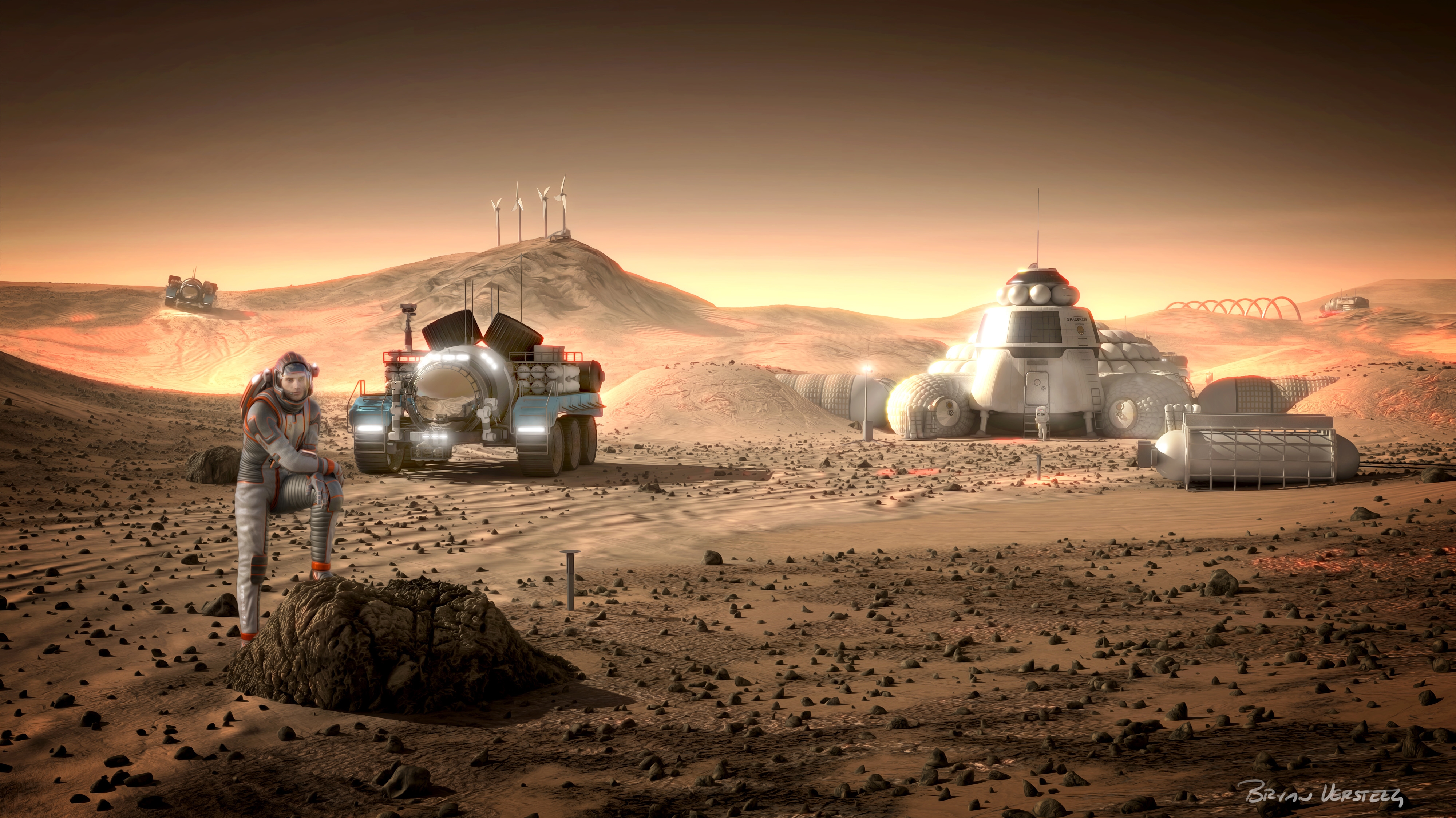 Teacher GuideNGSS CORE & COMPONENT QUESTIONSINSTRUCTIONAL OBJECTIVESHow do engineers solve problems?NGSS Core Question: ETS1:  Engineering Design                   Students will be able to:IO1: 	Use and modify a model limited by criteria and constraints to solve a complex science and engineering problemWhat is a design for? What are the criteria and constraints of a successful solution? NGSS ETS1.A:  Defining & Delimiting an Engineering ProblemWhat is the process for developing potential design solutions?NGSS ETS1.B:  Developing Possible SolutionsHow can the various proposed design solutions be compared and improved?NGSS ETS1.C: Optimizing the Design Solution                   Students will be able to:IO1: 	Use and modify a model limited by criteria and constraints to solve a complex science and engineering problemNGSS CORE & COMPONENT QUESTIONSINSTRUCTIONAL OBJECTIVESINSTRUCTIONAL OBJECTIVESINSTRUCTIONAL OBJECTIVESHow and why do organisms interact with their environment and what are the effects of these interactions?NGSS Core Question: LS2:  Ecosystems: Interactions, Energy, and Dynamics S CORE & COMPONENT QUESTIONSHow and why do organisms interact with their environment and what are the effects of these interactions?NGSS Core Question: LS2:  Ecosystems: Interactions, Energy, and Dynamics S CORE & COMPONENT QUESTIONSINSTRUCT Students will be able to:IO2: 	Plan and conduct investigations using models to understand and test the interdependence of biotic and abiotic components of an ecosystem IONAL OBJECTIVESHow do organisms interact with the living and nonliving environments to obtain matter and energy?NGSS LS2.A: Interdependent Relationships in Ecosystems0pHow do organisms interact with the living and nonliving environments to obtain matter and energy?NGSS LS2.A: Interdependent Relationships in Ecosystems0pINSTRUCT Students will be able to:IO2: 	Plan and conduct investigations using models to understand and test the interdependence of biotic and abiotic components of an ecosystem IONAL OBJECTIVESHow do matter and energy move through an ecosystem?NGSS LS2.B: Cycles of Matter and Energy Transfer in EcosystemsWhat happens to the ecosystems when the environment changes?NGSS LS2.C: Ecosystem Dynamics, Functioning, and ResilienceHow do matter and energy move through an ecosystem?NGSS LS2.B: Cycles of Matter and Energy Transfer in EcosystemsWhat happens to the ecosystems when the environment changes?NGSS LS2.C: Ecosystem Dynamics, Functioning, and ResilienceINSTRUCT Students will be able to:IO2: 	Plan and conduct investigations using models to understand and test the interdependence of biotic and abiotic components of an ecosystem IONAL OBJECTIVES1.0  Materials                                                                                                               Teacher Guide                                                                                     ADesigning the Habitat                                                           1 per studentBResearching the Problem                                               1 per studentCWhat is Mars Really Like?1 per studentDWhat are Sub-systems that can be Used in Habitats to Support Humans?1 per studentECredible Sources Evaluation2-3 per groupFBrainstorm Possible Design Solutions                             2 per groupGDaily Reflection Sheet1 per groupHEngineering Design Cycle Defined1 per studentIEngineering Design Cycle Team Summary1 per studentJAbout Your Habitat1 per studentKAbout the Engineering Cycle1 per studentLAbout your Thinking1 per studentMReflection on Practices and Crosscutting Concepts1 per groupNDesign Rubrics1 per group2.0  Vocabulary                                                                                                             Teacher Guide                       3.0  Procedures                                                                                                             Teacher Guide                                         3.0  Procedures                                                                                                             Teacher Guide                                            4.0  Evaluation/Assessment                                                                               Teacher Guide                                  SIMOCStudent GuideSIMOCStudent GuideSIMOCStudent GuideSIMOCStudent Guide(C) What is Mars Really Like?SIMOCStudent Guide(D) What are sub-systems that can be used in a sealed habitat to support humans?SIMOCStudent Guide(E) Credible Sources EvaluationURL #1:URL #1:URL #1:URL #1:URL #2:URL #2:URL #2:URL #2:URL #3:URL #3:URL #3:URL #3:Check if Yes ✔Check if Yes ✔Check if Yes ✔Criteria for a Credible SourceSource #1Source #2Source #3Criteria for a Credible SourceIs the website an organization [.org], educational institution [.edu], or government [.gov] site? If not, see #2, otherwise go to #3.Is the website hosted by a periodical, such as a science journal or magazine that publishes science research? In Google, type link:// in front of the home page URL and hit enter. The number in the search result is how many times that page has been linked to as a reference or resource. Is that a big number, such as hundreds of thousands or more? If yes, see #4. Otherwise go to #5.Investigate the sources (URL’s) that have linked to the page. Start at the first link that is not an internal link. Are most of them considered credible sources, such as other .org, .edu, or .gov sites?Read the “About us” section. Is there a list of names for the contributors to the site? If yes, see #6, otherwise go to #7.Do a search for one of those contributors. Are you able to find information about that person and verify their experience they are advertising on the website? Does their experience match the purpose of the website? Do links on the page work, meaning they are unbroken?Is the source a primary source?Total score for each resource (total # of checkmarks for each column)Check if Yes✔Check if Yes✔Check if Yes✔Criteria for a Non-Credible SourceSource #1Source #2Source #3Criteria for a Non-Credible SourceIs the website a .com or .net site?Is the website hosted by a blog, satire site (spoof or parody sites that exaggerate truth using humor), or an opinion editorial page? Does the site use loaded language or biased language? (These are words that are chosen to influence the reader to react a certain way that is sympathetic to the author’s cause using emotion or stereotypes)Investigate the sources (URL’s) that have linked to the page. Are most of them considered non-credible sources?Is there a list of sponsors or paid for advertisements for the website? If yes, see #6, otherwise go to #7.Are the sponsors biased toward one opinion, goal, or cause?Are links broken and/or has the page not been updated recently?Is the source a secondary source?Total Score for each resource (total # of checkmarks for each column)URL# of Credible Marks# of non-Credible MarksIt’s Credible (2 or fewer checkmarks in the non-Credible Marks column)It might be Credible(checkmarks are somewhat even in both columns)It’s Not Credible(5 or more marks in the non-Credible Marks column)#1#2#3SIMOCStudent Guide(G) About your HabitatSIMOCStudent Guide(H) SIMOC Simulation Reflection SheetSIMOC Simulation #What were the starting conditions?Did it work?What did not work?What would you change?(I) Engineering Design Cycle DefinedSIMOCStudent Guide(J) Engineering Design Cycle Team SummarySIMOCStudent GuideStudent Guide(K) About the Engineering Cycle(K) About the Engineering CycleWhat did you try that didn’t work out? How many times did something like this happen?What did you do when things didn’t work out like you expected?If given enough time, what would your next step look like?SIMOCStudent Guide(L) About your ThinkingWhat were some of the struggles you and your team went through during the project? What was surprising to you about the engineering cycle?What do you think you have learned from this process you didn’t know before?What do you think you have learned from this process you didn’t know before?SIMOCStudent GuideSIMOCStudent GuidePracticeWhen?What is your reasoning?Asking questions and defining problemsDeveloping and using modelsPlanning and carrying out investigationsAnalyzing and interpreting dataUsing mathematics and computational thinkingConstructing explanations or designing solutionsEngaging in argument from evidenceSIMOCStudent GuideSIMOCStudent GuideCrosscutting ConceptWhen?What is your reasoning?PatternsCause and effect: Mechanism and explanationScale, proportion, and quantitySystems and system modelsEnergy and matter: Flows, cycles, and conservationStructure and functionStability and change(N) Design RubricsAssessment Rubric: Complete System Guide Questions: What are the important characteristics of a successful ecosystem?  What modifications are necessary for a successful ecosystem in a closed system on Mars?  Task to be assessed:  Students will design an ecosystem in a sealed container and explain why it should be successful on Mars.Assessment Rubric: Complete System Guide Questions: What are the important characteristics of a successful ecosystem?  What modifications are necessary for a successful ecosystem in a closed system on Mars?  Task to be assessed:  Students will design an ecosystem in a sealed container and explain why it should be successful on Mars.Assessment Rubric: Complete System Guide Questions: What are the important characteristics of a successful ecosystem?  What modifications are necessary for a successful ecosystem in a closed system on Mars?  Task to be assessed:  Students will design an ecosystem in a sealed container and explain why it should be successful on Mars.Assessment Rubric: Complete System Guide Questions: What are the important characteristics of a successful ecosystem?  What modifications are necessary for a successful ecosystem in a closed system on Mars?  Task to be assessed:  Students will design an ecosystem in a sealed container and explain why it should be successful on Mars.Assessment Rubric: Complete System Guide Questions: What are the important characteristics of a successful ecosystem?  What modifications are necessary for a successful ecosystem in a closed system on Mars?  Task to be assessed:  Students will design an ecosystem in a sealed container and explain why it should be successful on Mars.Knowledge AreasKnowledge AreasKnowledge AreasKnowledge AreasKnowledge AreasExemplaryProficientDevelopingNoviceUnderstanding of characteristics of successful ecosystems on EarthEcosystem has all of the elements necessary to provide a flow of energy and recycling of materials.  Each organism is able to meet its needs sustainably. Presentation clearly and accurately describes energy pyramid, food pyramid, recycling of materials, food webs, and interactions of biotic and abiotic factors in the ecosystem.  Attempt is made to quantitatively determine and describe characteristics.Organisms are chosen and abiotic factors provided so that organisms can meet requirements for life and material is recycled. Presentation describes interactions of biotic and abiotic factors.  Presentation describes why organisms should survive for extended period of time.   Organisms are chosen because one organism eats another.  Abiotic factors are provided based on students’ experience providing care for plants and animals.  Presentation describes what is in the system.Organisms for ecosystem are chosen because the student likes or needs them.  The system would require additions of materials.Understanding of current technologyCurrent technology appropriately supplements ecosystem and is appropriate for Mars. Presentation clearly and accurately describes the technology used and its role in supporting the ecosystem. Attempt is made to quantitatively determine and describe characteristics. Technology appropriately supplements ecosystem and is appropriate for Mars. Presentation describes how the technology supports the ecosystem.Student uses technology described for the International Space Station.  Presentation describes what technology is used.Student uses technology familiar in the home or school.Assessment Rubric: Complete System  (continued)Assessment Rubric: Complete System  (continued)Assessment Rubric: Complete System  (continued)Assessment Rubric: Complete System  (continued)Assessment Rubric: Complete System  (continued)Knowledge Areas (continued)Knowledge Areas (continued)Knowledge Areas (continued)Knowledge Areas (continued)Knowledge Areas (continued)ExemplaryProficientDevelopingNoviceUnderstanding of resources and challenges on MarsDesign and presentation demonstrate a clear and accurate understanding of the resources and challenges for a successful ecosystem on Mars.  Choice of location is explained.  Attempt is made to quantify resources and challenges in comparison with Earth.Design uses local resources and technology to solve the challenges to maintaining a successful ecosystem on Mars. Presentation describes how challenges are met.Design focuses on some of the challenges of creating an ecosystem on Mars.  Presentation describes the challenges. Design is based on the assumption that Mars is very similar to Earth, but hotter, and the resources will be the same. ORDesign includes constant re-supply of materials.Integration of KnowledgeDesign takes into account all knowledge areas. Presentation demonstrates a clear and accurate understanding of the inter-relatedness of all knowledge areas.Design takes into account all knowledge areas. Design takes into account more than one knowledge area, and one dominates.Design tends to focus on one knowledge area, assuming the Moon or Mars will not be different from Earth.Construction of Design ModelModel clearly and accurately represents all of the elements of the design.  Appropriate materials were chosen and used creatively.  Model was attractive and informative.Model effectively represents all of the elements of the design.  Appropriate materials were chosen.Model focuses on a couple of the aspects of the design.  Materials were chosen for attractiveness.Assessment Rubric : Complete System (continued)Assessment Rubric : Complete System (continued)Assessment Rubric : Complete System (continued)Assessment Rubric : Complete System (continued)Assessment Rubric : Complete System (continued)ExemplaryProficientDevelopingNoviceEffectiveness of PresentationPresentation was clear, accurate, well organized, and interesting.  Visual aids were accurate, attractive and important to the presentation.  Audience could clearly understand the design of the ecosystem in a sealed container and reasons to expect success at chosen location. Presentation was clear and organized.  Visual aids were used to highlight the presentation.  Audience could understand the design of the ecosystem in a sealed container.Student presented ideas as they came to mind.Assessment Rubric NutritionGuide Questions: How can humans maintain proper nutrition and exercise?  What modifications are necessary for extended space missions?  Task to be assessed:  Students will design a healthy diet and exercise plan for an extended stay on the Moon or Mars and explain why it should be appropriate on the Moon or Mars.Assessment Rubric NutritionGuide Questions: How can humans maintain proper nutrition and exercise?  What modifications are necessary for extended space missions?  Task to be assessed:  Students will design a healthy diet and exercise plan for an extended stay on the Moon or Mars and explain why it should be appropriate on the Moon or Mars.Assessment Rubric NutritionGuide Questions: How can humans maintain proper nutrition and exercise?  What modifications are necessary for extended space missions?  Task to be assessed:  Students will design a healthy diet and exercise plan for an extended stay on the Moon or Mars and explain why it should be appropriate on the Moon or Mars.Assessment Rubric NutritionGuide Questions: How can humans maintain proper nutrition and exercise?  What modifications are necessary for extended space missions?  Task to be assessed:  Students will design a healthy diet and exercise plan for an extended stay on the Moon or Mars and explain why it should be appropriate on the Moon or Mars.Assessment Rubric NutritionGuide Questions: How can humans maintain proper nutrition and exercise?  What modifications are necessary for extended space missions?  Task to be assessed:  Students will design a healthy diet and exercise plan for an extended stay on the Moon or Mars and explain why it should be appropriate on the Moon or Mars.Knowledge AreasKnowledge AreasKnowledge AreasKnowledge AreasKnowledge AreasExemplaryProficientDevelopingNoviceUnderstanding of characteristics of a healthy diet and exercise plan on EarthPlan and presentation demonstrate a clear and accurate understanding of requirements for proper nutrition and exercise.  Plan is very detailed and quantitative and reflects the needs of a variety of people.Diet plan requires proper amounts of different kinds of food that are appropriate for good nutrition.  Exercise plan is appropriate to maintain health.  Presentation reflects a good understanding of how to use nutrition and exercise guides. Plan and presentation reflect an understanding that good nutrition includes eating a variety of foods and eating less sugar and fats, and that exercise is importantPlan and presentation reflect the likes and experiences of the student.  Understanding of current diet and exercise adaptations for space missionsPlan and presentation demonstrate a clear and accurate understanding of current adaptations for space missions.  Differences between requirements for Earth and the Moon or Mars are clearly explained. Adaptations are appropriately and creatively used to support missions to Mars. Plan is appropriate to a mission to Mars.  Plan uses what has been learned on the ISS and makes appropriate modifications for the Moon or Mars.Plan is essentially the same as a diet and exercise plan on the International Space Station.Plan for space missions is essentially the same as for Earth.Assessment Rubric Nutrition (continued)Assessment Rubric Nutrition (continued)Assessment Rubric Nutrition (continued)Assessment Rubric Nutrition (continued)Assessment Rubric Nutrition (continued)Knowledge Areas (continued)Knowledge Areas (continued)Knowledge Areas (continued)Knowledge Areas (continued)Knowledge Areas (continued)ExemplaryProficientDevelopingNoviceUnderstanding of resources and challenges on MarsPlan and presentation demonstrate a clear and accurate understanding of the resources and challenges on Mars. Attempt is made to quantify resources and challenges in comparison with Earth.Plan uses technology and local resources  to solve the challenges of providing a nutritious diet and healthy exercise on Mars. Presentation describes how challenges are met.Plan focuses on some of the challenges of a healthy plan on the Moon or Mars.  Presentation describes the challenges. Plan is based on the assumption that Mars is very similar to Earth, but hotter, and the resources will be the same. ORDesign includes constant re-supply of food.Integration of KnowledgeDesign takes into account all knowledge areas. Presentation demonstrates a clear and accurate understanding of the inter-relatedness of all knowledge areas.Design takes into account all knowledge areas. Design takes into account more than one knowledge area, and one dominates.Design tends to focus on one knowledge area, assuming the Moon or Mars will not be different from Earth.Effectiveness of PresentationPresentation was clear, accurate, well organized, and interesting.  Visual aids were accurate, attractive and important to the presentation.  Audience could clearly understand the plan and reasons to expect success at chosen location. Presentation was clear and organized.  Visual aids were used to highlight the presentation.  Audience could understand the plan.Student presented ideas as they came to mind.Assessment Rubric Air and WaterGuide Questions: How can humans maintain sufficient clean water and breathable air?  What modifications are necessary for an extended space missions?  Task to be assessed:  Students will design a system to maintain clean water and breathable air in a habitat on the Moon or Mars and explain why it should be successful.Assessment Rubric Air and WaterGuide Questions: How can humans maintain sufficient clean water and breathable air?  What modifications are necessary for an extended space missions?  Task to be assessed:  Students will design a system to maintain clean water and breathable air in a habitat on the Moon or Mars and explain why it should be successful.Assessment Rubric Air and WaterGuide Questions: How can humans maintain sufficient clean water and breathable air?  What modifications are necessary for an extended space missions?  Task to be assessed:  Students will design a system to maintain clean water and breathable air in a habitat on the Moon or Mars and explain why it should be successful.Assessment Rubric Air and WaterGuide Questions: How can humans maintain sufficient clean water and breathable air?  What modifications are necessary for an extended space missions?  Task to be assessed:  Students will design a system to maintain clean water and breathable air in a habitat on the Moon or Mars and explain why it should be successful.Assessment Rubric Air and WaterGuide Questions: How can humans maintain sufficient clean water and breathable air?  What modifications are necessary for an extended space missions?  Task to be assessed:  Students will design a system to maintain clean water and breathable air in a habitat on the Moon or Mars and explain why it should be successful.Knowledge AreasKnowledge AreasKnowledge AreasKnowledge AreasKnowledge AreasExemplaryProficientDevelopingNoviceUnderstanding of how clean air and water are maintained naturally within Earth’s ecosystemsDesign and presentation demonstrate a clear and accurate understanding of how to maintain clean water and breathable air on Earth. Presentation describes differences and similarities between designed system and Earth.Design makes effective use of knowledge of how air and water are recycled on Earth. Presentation describes how design is similar to Earth system. Design focuses on technological methods for cleaning water and air, such as water treatment plants.Student believes that clean air and water are always available on Earth.ORStudent believes that once air or water is used it disappears or is discarded.Understanding of current technologyDesign and presentation demonstrate a clear and accurate understanding of current technology for recycling wastes and regenerating oxygen and pure water. Connection of technology to human requirements is clearly made. The role of technology is clearly explained. Technology is used appropriately. Design makes effective use of understanding of current technology for recycling wastes and regenerating oxygen and pure water.  The technology is well described.Design focuses on removing harmful wastes from air and water.Design depends on re-supply of air and water from Earth.ORAny technology that is used is modeled after sewage treatment plants.Assessment Rubric Air and Water (continued)Assessment Rubric Air and Water (continued)Assessment Rubric Air and Water (continued)Assessment Rubric Air and Water (continued)Assessment Rubric Air and Water (continued)Knowledge Areas (continued)Knowledge Areas (continued)Knowledge Areas (continued)Knowledge Areas (continued)Knowledge Areas (continued)ExemplaryProficientDevelopingNoviceUnderstanding of resources and challenges on the Moon or MarsDesign and presentation demonstrate a clear and accurate understanding of the resources and challenges to recycling wastes and regenerating oxygen and pure water on Mars.  Choice of location is explained.  Attempt is made to quantify resources and challenges in comparison with Earth.Design uses local resources and technology to solve the challenges to recycling wastes and regenerating oxygen and pure water on Mars. Presentation describes how challenges are met.Design is modeled after systems on the ISS or sewage treatment on Earth. Presentation describes challenges of removing harmful wastes from air and water on Mars.Design is based on the assumption that Mars is very similar to Earth, but hotter, and the resources will be the same. ORDesign includes constant re-supply of oxygen and water.Integration of KnowledgeDesign takes into account all knowledge areas. Presentation demonstrates a clear and accurate understanding of the inter-relatedness of all knowledge areas.Design takes into account all knowledge areas. Design takes into account more than one knowledge area, and one dominates.Design tends to focus on one knowledge area, assuming the Moon or Mars will not be different from Earth.Construction of Design ModelModel clearly and accurately represents all of the elements of the design.  Appropriate materials were chosen and used creatively.  Model was attractive and informative.Model effectively represents all of the elements of the design.  Appropriate materials were chosen.Model focuses on a couple of the aspects of the design.  Materials were chosen for attractiveness.Assessment Rubric Air and Water (continued)Assessment Rubric Air and Water (continued)Assessment Rubric Air and Water (continued)Assessment Rubric Air and Water (continued)Assessment Rubric Air and Water (continued)ExemplaryProficientDevelopingNoviceEffectiveness of PresentationPresentation was clear, accurate, well organized, and interesting.  Visual aids were accurate, attractive and important to the presentation.  Audience could clearly understand the design of the system to recycle wastes and regenerate oxygen and pure water and reasons to expect success at chosen location. Presentation was clear and organized.  Visual aids were used to highlight the presentation.  Audience could understand the design of the system to recycle wastes and regenerate oxygen and pure water.Student presented ideas as they came to mind.Assessment Rubric WasteGuide Questions: How can matter be recycled effectively?  What modifications are necessary for extended space missions?  Task to be assessed:  Students will design a system to recycle matter in a habitat on the Moon or Mars and explain why it should be successful.Assessment Rubric WasteGuide Questions: How can matter be recycled effectively?  What modifications are necessary for extended space missions?  Task to be assessed:  Students will design a system to recycle matter in a habitat on the Moon or Mars and explain why it should be successful.Assessment Rubric WasteGuide Questions: How can matter be recycled effectively?  What modifications are necessary for extended space missions?  Task to be assessed:  Students will design a system to recycle matter in a habitat on the Moon or Mars and explain why it should be successful.Assessment Rubric WasteGuide Questions: How can matter be recycled effectively?  What modifications are necessary for extended space missions?  Task to be assessed:  Students will design a system to recycle matter in a habitat on the Moon or Mars and explain why it should be successful.Assessment Rubric WasteGuide Questions: How can matter be recycled effectively?  What modifications are necessary for extended space missions?  Task to be assessed:  Students will design a system to recycle matter in a habitat on the Moon or Mars and explain why it should be successful.Knowledge AreasKnowledge AreasKnowledge AreasKnowledge AreasKnowledge AreasExemplaryProficientDevelopingNoviceUnderstanding of how matter is recycled on EarthDesign and presentation demonstrate a clear and accurate understanding of how biological and manufactured matter are recycled on Earth.  Attempt is made to present recycling quantitatively.  New materials are proposed for manufactured items to make them more easily recycled.Design allows for nearly complete recycling of all biological and manufactured matter.  Presentation demonstrates an understanding of how matter is recycled on Earth and how their design differs. Design and presentation include biological recycling of some materials.  Other materials, especially manufactured items, are discarded.Design involves using and discarding materials by separating materials by type (e.g., aluminum, plastic, etc).Understanding of current technologyCurrent technology appropriately supplements ecosystem and is appropriate for the Moon or Mars. Presentation clearly and accurately describes the technology used and its role in supporting the ecosystem. Attempt is made to quantitatively determine and describe characteristics. Technology appropriately supplements ecosystem and is appropriate for the Moon or Mars. Presentation describes how the technology supports the ecosystem.Student uses technology described for the International Space Station.  Presentation describes what technology is used.Student uses technology familiar in the home or school.Assessment Rubric Waste (continued)Assessment Rubric Waste (continued)Assessment Rubric Waste (continued)Assessment Rubric Waste (continued)Assessment Rubric Waste (continued)Knowledge Areas (continued)Knowledge Areas (continued)Knowledge Areas (continued)Knowledge Areas (continued)Knowledge Areas (continued)ExemplaryProficientDevelopingNoviceUnderstanding of resources and challenges on MarsDesign and presentation demonstrate a clear and accurate understanding of the resources and challenges to recycling material on Mars.  Choice of location is explained.  Attempt is made to quantify resources and challenges in comparison with Earth.Design uses local resources and technology to solve the challenges to recycling material on Mars. Presentation describes how challenges are met.Design is modeled after systems on the ISS or recycling of manufactured material on Earth. Presentation describes challenges of recycling on the Moon or Mars.Design is based on the assumption that Mars is very similar to Earth, but hotter, and the resources will be the same. ORDesign includes constant re-supply.Integration of knowledgeDesign takes into account all knowledge areas. Presentation demonstrates a clear and accurate understanding of the inter-relatedness of all knowledge areas.Design takes into account all knowledge areas. Design takes into account more than one knowledge area, and one dominates.Design tends to focus on one knowledge area, assuming Mars will not be different from Earth.Construction of Design ModelModel clearly and accurately represents all of the elements of the design.  Appropriate materials were chosen and used creatively.  Model was attractive and informative.Model effectively represents all of the elements of the design.  Appropriate materials were chosen.Model focuses on a couple of the aspects of the design.  Materials were chosen for attractiveness.Assessment Rubric Waste (continued)Assessment Rubric Waste (continued)Assessment Rubric Waste (continued)Assessment Rubric Waste (continued)Assessment Rubric Waste (continued)ExemplaryProficientDevelopingNoviceEffectiveness of PresentationPresentation was clear, accurate, well organized, and interesting.  Visual aids were accurate, attractive and important to the presentation.  Audience could clearly understand the design of the system to recycle wastes and regenerate oxygen and pure water and reasons to expect success at chosen location. Presentation was clear and organized.  Visual aids were used to highlight the presentation.  Audience could understand the design of the system to recycle wastes and regenerate oxygen and pure water.Student presented ideas as they came to mind.Assessment Rubric Final SIMOC ProjectEssential Question: What kinds of habitats can be designed to support extended human activity in space or on Mars?Task to be assessed: Design a research habitat that will allow researchers to live on Mars for an extended period of time. Researchers must be able to maintain physical health and a good quality of life.  Assessment Rubric Final SIMOC ProjectEssential Question: What kinds of habitats can be designed to support extended human activity in space or on Mars?Task to be assessed: Design a research habitat that will allow researchers to live on Mars for an extended period of time. Researchers must be able to maintain physical health and a good quality of life.  Assessment Rubric Final SIMOC ProjectEssential Question: What kinds of habitats can be designed to support extended human activity in space or on Mars?Task to be assessed: Design a research habitat that will allow researchers to live on Mars for an extended period of time. Researchers must be able to maintain physical health and a good quality of life.  Assessment Rubric Final SIMOC ProjectEssential Question: What kinds of habitats can be designed to support extended human activity in space or on Mars?Task to be assessed: Design a research habitat that will allow researchers to live on Mars for an extended period of time. Researchers must be able to maintain physical health and a good quality of life.  Assessment Rubric Final SIMOC ProjectEssential Question: What kinds of habitats can be designed to support extended human activity in space or on Mars?Task to be assessed: Design a research habitat that will allow researchers to live on Mars for an extended period of time. Researchers must be able to maintain physical health and a good quality of life.  Knowledge AreasKnowledge AreasKnowledge AreasKnowledge AreasKnowledge AreasExemplaryProficientDevelopingNoviceUnderstanding of characteristics of successful ecosystems Habitat ecosystem has all of the elements necessary to provide a flow of energy and recycling of materials.  Each organism is able to meet its needs sustainably. Presentation clearly and accurately describes energy pyramid, food pyramid, recycling of materials, food webs, and interactions of biotic and abiotic factors in the ecosystem.  Attempt is made to quantitatively determine and describe characteristics.Organisms in habitat are chosen and abiotic factors provided so that organisms can meet requirements for life and material is recycled. Presentation describes interactions of biotic and abiotic factors.  Presentation describes why organisms should survive for extended period of time.   Organisms in habitat are chosen because one organism eats another.  Abiotic factors are provided based on students’ experience providing care for plants and animals.  Presentation describes what is in the system.Organisms for habitat ecosystem are chosen because the student likes or needs them.  The system would require additions of materials.Understanding of characteristics of a healthy diet and exercise planPlan and presentation demonstrate a clear and accurate understanding of requirements for proper nutrition and exercise.  Plan is very detailed and quantitative and reflects the needs of a variety of people.Diet plan requires proper amounts of different kinds of food that are appropriate for good nutrition.  Exercise plan is appropriate to maintain health.  Presentation reflects a good understanding of how to use nutrition and exercise guides. Plan and presentation reflect an understanding that good nutrition includes eating a variety of foods and eating less sugar and fats, and that exercise is importantPlan and presentation reflect the likes and experiences of the student.  Assessment Rubric Final SIMOC Project(continued)Assessment Rubric Final SIMOC Project(continued)Assessment Rubric Final SIMOC Project(continued)Assessment Rubric Final SIMOC Project(continued)Assessment Rubric Final SIMOC Project(continued)Knowledge Areas (continued)Knowledge Areas (continued)Knowledge Areas (continued)Knowledge Areas (continued)Knowledge Areas (continued)ExemplaryProficientDevelopingNoviceUnderstanding of how clean air and water are maintained naturally within Earth’s ecosystemsDesign and presentation demonstrate a clear and accurate understanding of how to maintain clean water and breathable air on Earth. Presentation describes differences and similarities between habitat system and Earth.Design makes effective use of knowledge of how air and water are recycled on Earth. Presentation describes how habitat is similar to Earth system. Design focuses on technological methods for cleaning water and air, such as water treatment plants.Student believes that clean air and water are always available on Earth.ORStudent believes that once air or water is used it disappears or is discarded.Understanding of how matter is recycled Habitat design and presentation demonstrate a clear and accurate understanding of how biological and manufactured matter are recycled on Earth and how the habitat is different.  Attempt is made to present recycling quantitatively.  New materials are proposed for manufactured items to make them more easily recycled.Design allows for nearly complete recycling of all biological and manufactured matter.  Presentation demonstrates an understanding of how matter is recycled on Earth and how their habitat design differs. Design and presentation include biological recycling of some materials.  Other materials, especially manufactured items, are discarded.Design involves using and discarding materials by separating materials by type (e.g., aluminum, plastic, etc).Understanding of current technology to maintain a healthy habitat for humans on MarsCurrent technology appropriately supplements ecosystem and is appropriate for location. Presentation clearly and accurately describes technology used and its role. Attempt is made to quantitatively determine and describe characteristics. Technology appropriately supplements ecosystem and is appropriate for the Moon or Mars. Presentation describes how the technology supports the ecosystem.Student uses technology described for the International Space Station.  Presentation describes what technology is used.Student uses technology familiar in the home or school.Assessment Rubric Final SIMOC Project(continued)Assessment Rubric Final SIMOC Project(continued)Assessment Rubric Final SIMOC Project(continued)Assessment Rubric Final SIMOC Project(continued)Assessment Rubric Final SIMOC Project(continued)Knowledge Areas (continued)Knowledge Areas (continued)Knowledge Areas (continued)Knowledge Areas (continued)Knowledge Areas (continued)ExemplaryProficientDevelopingNoviceUnderstanding of resources and challenges on MarsDesign and presentation demonstrate a clear and accurate understanding of the resources and challenges for a successful habitat on Mars.  Choice of location is explained.  Attempt is made to quantify resources and challenges in comparison with Earth.Design uses local resources and technology to solve the challenges to maintaining a successful habitat on Mars. Presentation describes how challenges are met.Design focuses on several of the challenges of a successful habitat on Mars.  Presentation describes the challenges. Design assumes that Mars is very similar to Earth, but hotter, and the resources will be the same. ORDesign includes constant re-supply of materials.Integration of knowledgeDesign considers all knowledge areas. Presentation demonstrates a clear and accurate understanding of the inter-relatedness of all knowledge areas.Design considers all knowledge areas. Design considers more than one knowledge area, and one dominates.Design tends to focus on one knowledge area, assuming Mars will not be different from Earth.Construction of Design ModelModel clearly and accurately represents all of the elements of the design.  Appropriate materials were chosen and used creatively.  Model was attractive and informative.Model effectively represents all of the elements of the design.  Appropriate materials were chosen.Model focuses on a couple of the aspects of the design.  Materials were chosen for attractiveness.Assessment Rubric Final SIMOC Project(continued)Assessment Rubric Final SIMOC Project(continued)Assessment Rubric Final SIMOC Project(continued)Assessment Rubric Final SIMOC Project(continued)Assessment Rubric Final SIMOC Project(continued)ExemplaryProficientDevelopingNoviceEffectiveness of PresentationPresentation was clear, accurate, well organized, and interesting.  Visual aids were accurate, attractive and important to the presentation.  Audience could clearly understand the design of the system to recycle wastes and regenerate oxygen and pure water and reasons to expect success at chosen location. Presentation was clear and organized.  Visual aids were used to highlight the presentation.  Audience could understand the design of the system to recycle wastes and regenerate oxygen and pure water.Student presented ideas as they came to mind.SIMOCStudent GuideSIMOCStudent GuideWhat we are going to design.What it will do?Why this is important?SIMOCStudent GuideExample question: What is the temperature on Mars?SIMOCStudent Guide(C) What is Mars Really Like?InformationResourceSIMOCStudent Guide(D) What are sub-systems that can be used in a sealed habitat to support humans?InformationResourceSIMOCStudent Guide(E) Credible Sources EvaluationURL #1:URL #1:URL #1:URL #1:URL #2:URL #2:URL #2:URL #2:URL #3:URL #3:URL #3:URL #3:Check if Yes ✔Check if Yes ✔Check if Yes ✔Criteria for a Credible SourceSource #1Source #2Source #3Criteria for a Credible SourceIs the website an organization [.org], educational institution [.edu], or government [.gov] site? If not, see #2, otherwise go to #3.Is the website hosted by a periodical, such as a science journal or magazine that publishes science research? In Google, type link:// in front of the home page URL and hit enter. The number in the search result is how many times that page has been linked to as a reference or resource. Is that a big number, such as hundreds of thousands or more? If yes, see #4. Otherwise go to #5.Investigate the sources (URL’s) that have linked to the page. Start at the first link that is not an internal link. Are most of them considered credible sources, such as other .org, .edu, or .gov sites?Read the “About us” section. Is there a list of names for the contributors to the site? If yes, see #6, otherwise go to #7.Do a search for one of those contributors. Are you able to find information about that person and verify their experience they are advertising on the website? Does their experience match the purpose of the website? Do links on the page work, meaning they are unbroken?Is the source a primary source?Total Score for each resource (total # of checkmarks for each column)Check if Yes✔Check if Yes✔Check if Yes✔Criteria for a Non-Credible SourceSource #1Source #2Source #3Criteria for a Non-Credible SourceIs the website a .com or .net site?Is the website hosted by a blog, satire site (spoof or parody sites that exaggerate truth using humor), or an opinion editorial page? Does the site use loaded language or biased language? (These are words that are chosen to influence the reader to react a certain way that is sympathetic to the author’s cause using emotion or stereotypes)Investigate the sources (URL’s) that have linked to the page. Are most of them considered non-credible sources?Is there a list of sponsors or paid for advertisements for the website? If yes, see #6, otherwise go to #7.Are the sponsors biased toward one opinion, goal, or cause?Are links broken and/or has the page not been updated recently?Is the source a secondary source?Total Score for each resource (total # of checkmarks for each column)URL# of Credible Marks# of non-Credible MarksIt’s Credible (2 or fewer checkmarks in the non-Credible Marks column)It might be Credible(checkmarks are somewhat even in both columns)It’s Not Credible(5 or more marks in the non-Credible Marks column)#1#2#3SIMOCStudent Guide(G) About your Habitat